.Start dancing on lyrics (after “Oh, yeah”..5,6,7,8) (counterclockwise)(Read: R=right foot, L=left foot)MAMBO “AROUND THE WORLD”WALK, WALK, SHUFFLE FORWARD, ¾ PADDLE TURN RIGHTNote: During the paddle turn don’t worry about the exact walls. The 4 paddles must take you ¾ around to your right, that’s all (starting at 12:00, ending at 9:00). And if you slightly overturn or underturn, no worries, you can fix it with the next steps.Option: To spice it up, you can do 4 turning hiprolls instead of the paddle turns.STEP TOUCH, STEP TOUCH, SIDE SHUFFLE LEFT, ROCK BACK/RECOVEROption: When you “touch”, you can clap hands, or snap fingers.Restart here on wall 3 facing 3:00SKATE, SKATE, DIAGONAL SHUFFLE, SKATE, SKATE, DIAGONAL SHUFFLEOption: If skates feel uncomfortable, walk in place or sway instead.REPEATRestart during wall 3 after 24 counts. Start dancing facing back wall (wall 3), keep going all the way to “lindy” (side shuffle, rock/recover), you are now facing 3:00. Restart.Ending You will be facing 9:00 when the song comes to an end (at the end of wall 9). Just look over your right shoulder towards 12:00, push your hips to left and strike a poseBring It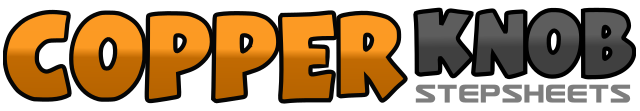 .......Count:32Wall:4Level:Beginner.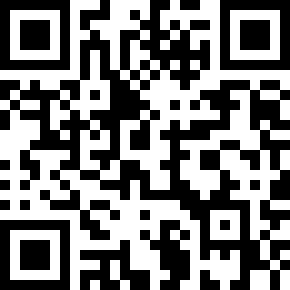 Choreographer:Hana Ries (USA) - January 2019Hana Ries (USA) - January 2019Hana Ries (USA) - January 2019Hana Ries (USA) - January 2019Hana Ries (USA) - January 2019.Music:Bring It on Over - Billy CurringtonBring It on Over - Billy CurringtonBring It on Over - Billy CurringtonBring It on Over - Billy CurringtonBring It on Over - Billy Currington........1&2Rock R to right, Recover to L, Step R next to L3&4Rock L to left, Recover to R, Step L next to R5&6Rock R forward, Recover to L, Step R next to L7&8Rock L back, Recover to R, Step L next to R1-2Step R forward, Step L forward3&4Step R forward, Step L next to R, Step R forward (facing 12:00)5&Turn ¼ right stepping L to left (3:00), Press from L (shift weight to R) turning 1/8 to right (4:30)6&Step L to left, Press from L (shift weight to R) turning 1/8 to right (6:00)7&Step L to left, Press from L (shift weight to R) turning 1/8 to right (7:30)8&Step L to left, Press from L (shift weight to R) turning 1/8 to right (9:00)1-2Step L to left, Touch R next to L3-4Step R to right, Touch L next to R5&6Step L to left, Step R next to L, Step L to left7-8Rock R back, Recover to L1-2Slide R diagonally forward (11:30), Slide L diagonally forward (7:30)3&4Step R diagonally forward, Step L next to R, Step R diagonally forward (11:30)5-6Slide L diagonally forward (7:30), Slide R diagonally forward (11:30)3&4Step L diagonally forward, Step R next to L, Step L diagonally forward (7:30)